SESSION III 11:00-11:30 Digital Poster-Laptop Session (on display until 5:00)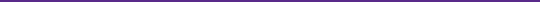 “Centering Spenser”Tom Herron, Thomas Harriot College of Arts and Sciences
Laurie Godwin, Information Technology and Computing Services
Joyce Newman, Office for Faculty Excellencehttp://core.ecu.edu/munster“Digital Barcelona”Benjamin Fraser, Thomas Harriot College of Arts and Sciences
Irina Swain, Thomas Harriot College of Arts and Sciences 
Camille Kreszhttp://collections.ecu.edu/exhibits/show/digital-barcelona2017“Avant-Gardes” 
FREN 3560 spring 2016: https://collections.ecu.edu/neatline/show/historique-avant-garde. “Story Maps”
Modern Greek CLAS 4000 spring 2015:  http://arcg.is/1K5G7wN. Marylaura Papalas, Thomas Harriot College of Arts and Sciences“The Allen Parker Slave Narrative Website”

Joyce Newman, Office for Faculty Excellencehttp://core.ecu.edu/newmanj/cecelskid/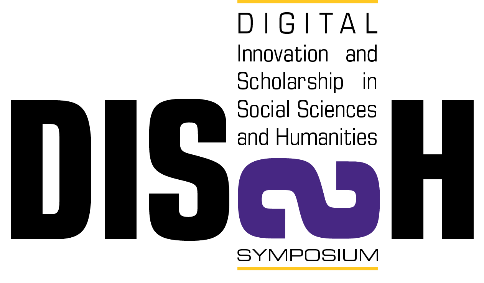 Third Annual DISSH SymposiumFaulkner Gallery, Joyner Library, 
East Carolina UniversityMarch 16, 2017